О разъяснении порядка осуществления аудиторской деятельности, в том числе возможности удаленной работы, выдачи аудиторского заключения, в период до 30 апреля 2020 года в связи с установлением Указом Президента РФ оплачиваемых нерабочих дней.Мнение Комитета: В период нерабочих дней, определенных в соответствии с Указом Президента РФ от 02.04.2020 №239, аудиторские организации и индивидуальные аудиторы вправе осуществлять аудиторскую деятельность и выдавать аудиторские заключения в том случае, если осуществление ими деятельности не приостановлено (не ограничено) решениями    Президента Российской Федерации  и  (или)  иными  нормативными  правовыми  актами Российской Федерации, нормативными актами субъектов РФ о введении комплекса ограничительных и иных мероприятий, связанных с распространением коронавирусной инфекции (COVID-19), на территории, где соответствующая аудиторская организация или индивидуальный аудитор осуществляют деятельность. При этом аудиторские организации и индивидуальные аудиторы, в отношении которых не были установлены ограничения в отношении осуществления деятельности и (или) запрет на их посещение гражданами, обязаны обеспечить соблюдение в зданиях, строениях, сооружениях (помещениях в них), прилегающих территориях, иных рабочих местах, с использованием которых осуществляется соответствующая деятельность, требований, установленных нормативными актами, в том числе в сфере санитарно-эпидемиологического благополучия населения. Аудиторские организации и индивидуальные аудиторы самостоятельно принимают управленческие решения, направленные на выполнение указанных выше требований, и самостоятельно несут ответственность за последствия таких решений.Комитет не выражает мнения в части разъяснений по вопросам, связанным с выполнением аудиторскими организациями (индивидуальными аудиторами) требований нормативных актов и обязанностей работодателя, непосредственно связанных с принятием мер по обеспечению санитарно-эпидемиологического благополучия населения. Комитет не выражает мнения в части разъяснения вопросов, связанных с методологией выполнения аудиторских процедур в режиме дистанционной работы, а также по применению Международных стандартов аудита в связи с дистанционным режимом работы.Обоснование мнения Комитета, выраженного в настоящем сообщении:Указом Президента РФ от 02.04.2020 №239 «О мерах по обеспечению санитарно-эпидемиологического благополучия населения на территории Российской Федерации в связи с распространением новой коронавирусной инфекции (COVID-19)» (далее Указ Президента РФ) установлен период нерабочих дней с сохранением заработной платы с 04 по 30 апреля 2020 года. В соответствии с п.2 Указа Президента РФ  высшим должностным лицам (руководителям высших исполнительных органов государственной власти) субъектов РФ поручено обеспечить разработку и реализацию комплекса ограничительных и иных мероприятий исходя из санитарно-эпидемиологической обстановки и особенностей распространения новой коронавирусной инфекции (COVID-19) в субъекте РФ, в том числе приостановить (ограничить) деятельность находящихся на соответствующей территории отдельных организаций независимо от организационно-правовой формы и формы собственности, а также индивидуальных предпринимателей с учетом положений пунктов 4 и 5 Указа Президента РФ. В соответствии с п. 4 Указа Президента РФ настоящий Указ не распространяется на организации (работодателей и их работников), прямо поименованные в данном пункте (организации, осуществляющие аудиторскую деятельность, не поименованы), а также согласно пп. «ж» п.4 Указа Президента РФ  на организации, определенные решениями высших исполнительных органов государственной власти  субъектов РФ. Таким образом, при принятии решения о продолжении осуществления аудиторской деятельности аудиторской организации, (индивидуальному аудитору) необходимо руководствоваться требованиями нормативных актов, принятых высшим исполнительным органом государственной власти субъекта Российской Федерации, на территории которой аудиторская организация (индивидуальный аудитор) осуществляет свою деятельность. 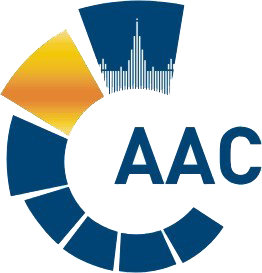 САМОРЕГУЛИРУЕМАЯ ОРГАНИЗАЦИЯ АУДИТОРОВ     АССОЦИАЦИЯ «СОДРУЖЕСТВО» 
член Международной Федерации Бухгалтеров (IFAC)(ОГРН 1097799010870, ИНН 7729440813, КПП 772901001) 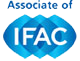 119192, г. Москва, Мичуринский проспект, дом 21, корпус 4. т: +7 (495) 734-22-22, ф: +7 (495) 734-04-22, www.auditor-sro.org, info@auditor-sro.org Разъяснение подготовлено в соответствии с требованиями нормативных правовых актов РФ, действующих по состоянию на 10 апреля 2020 года_______________________________________________Комитет по правовым вопросам аудиторской деятельностиРазъяснение подготовлено в соответствии с требованиями нормативных правовых актов РФ, действующих по состоянию на 10 апреля 2020 года_______________________________________________Комитет по правовым вопросам аудиторской деятельностиРазъяснение подготовлено в соответствии с требованиями нормативных правовых актов РФ, действующих по состоянию на 10 апреля 2020 года_______________________________________________Комитет по правовым вопросам аудиторской деятельности